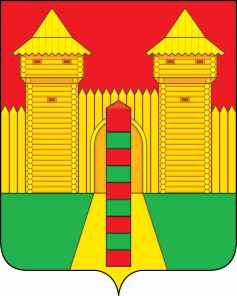 АДМИНИСТРАЦИЯ  МУНИЦИПАЛЬНОГО  ОБРАЗОВАНИЯ«ШУМЯЧСКИЙ  РАЙОН» СМОЛЕНСКОЙ  ОБЛАСТИПОСТАНОВЛЕНИЕот 07.11.2023г. № 508         п. ШумячиВ соответствии с Положением «О Почётной грамоте Администрации                 муниципального образования «Шумячский район» Смоленской области», утвержденным постановлением Администрации муниципального образования «Шумячский район» Смоленской области от 08.07.2010 г. № 106 (в редакции постановления Администрации муниципального образования «Шумячский район» Смоленской области от 28.02.2018 г. № 82), на основании ходатайства  директора МБУ «Шумячская ЦБС»  С.П. Аргуновой от 31.10.2023 г. № 58 Администрация муниципального образования «Шумячский район»               Смоленской областиП О С Т А Н О В Л Я Е Т:Наградить Почётной грамотой Администрации муниципального образования «Шумячский район» Смоленской области  Павлову Людмилу Валерьевну, библиотекаря Гневковской сельской библиотеки Муниципального бюджетного учреждения «Шумячская централизованная библиотечная система» за  добросовестный труд, активную просветительскую работу среди населения, творческий подход к библиотечному обслуживанию читателей и в связи с 70-летним юбилеем Гневковской сельской библиотеки.Глава  муниципального образования«Шумячский район» Смоленской области                                        А.Н. ВасильевО награждении Почётной грамотой  Администрации муниципального образования «Шумячский район» Смоленской области  Л.В. Павловой                       